Feltarbejde ved Vang granitbrudDenne øvelse handler om Vang granitbrud, men kan overføres til andre stenbrud. 
Formålet med feltarbejdet er at undersøge bjergarter i felten og bruge de kompetencer, I har oparbejdet i klasselokalet. Hvilke forskellige typer bjergarter kan du finde ved Vang granitbrud?Delopgave 1:Find min. 5 bjergarter der umiddelbart ser forskellige ud: Beskriv hver bjergart - farve, mineraler, mineralstørrelse og struktur.”Konkurrence”: Hvem kan finde den bjergart med de største mineralkorn (pegmatit) – se bla. i stenbruddets nordligste ende. Hvilken type mineraler er det, der er blevet særligt store? Under hvilke forhold er denne pegmatit vokset? (fortsættes på næste side)Delopgave 2:Noter og tag billeder af de tiltag, man har gjort for at gøre området attraktivt for turister. Undersøg hvad området (både kyst og stenbrud ellers bruges til). Mener du at tiltagene har medvirket positivt til at tiltrække andre end geologer til området? Find en diabasgangen i gennemskæringen på vej ind/ud til/fra havet - der er kun én… Undersøg diabasganges variation i kornstørrelse fra den ene side til den anden.Tag billeder af kysten. Hvordan adskiller den sig fra andre danske kyster? Denne oplysning skal vi bruge senere på året, hvor vi skal arbejde med kystmorfologi. 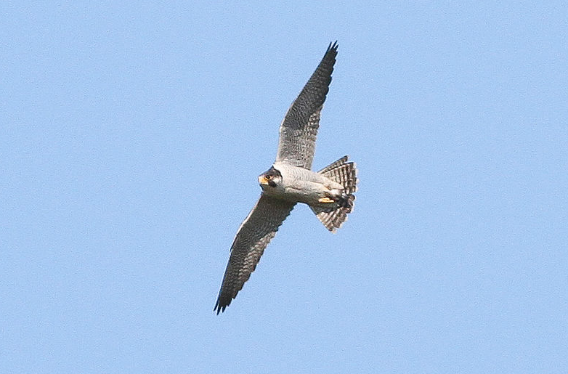 Hold øje med vandrefalken – Vang granitbrud er et af de få steder i Danmark, hvor falken er begyndt at yngle.FarveMineralerMineralstørrelseStrukturForslag til bjergartsnavn12345678Beskriv tiltagetHvem er tiltaget rettet mod?Gem svar og data, så de kan indgå i besvarelsen af den overordnede problemstilling ”Kan man leve af sten på Bornholm?” De eksperimentelle målinger (andet empiribaseret arbejde) skal gemmes, så de nemt
kan indgå i opgavebesvarelsen og medbringes til eksamen. HUSK: Jo bedre data – des bedre argumentation.